2017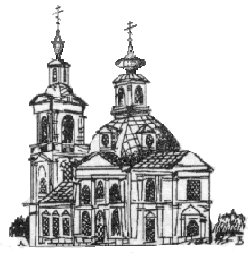 РАСПИСАНИЕ БОГОСЛУЖЕНИЙ ХРАМАКАЗАНСКОЙ ИКОНЫ БОЖИЕЙ МАТЕРИв ПучковоДЕКАБРЬСвт. Филарета Московского. Прор. Авдия. Мч. Варлаама 1 пт. – 18.00 – Вечерня. Утреня (полиелей)                    авт.: 40 км - 17.35; м-н «В» - 17.45 2 сб. –   9.00 – Литургия                                                    авт.: 40 км - 8.15; м-н «В» - 8.25Неделя 26-я по Пятидесятнице. Прп. Григория Декаполита 2 сб. – 17.00 – Всенощное бдение                                авт.: 40 км - 16.35; м-н «В» - 16.45 3 вс. –     7.30 – Школьный храм – Литургия                авт.: 40 км - 6.45; м-н «В» - 6.55           –     9.30 – Казанский храм – Литургия  авт.: 40 км - 8.15, 8.45; м-н «В» - 8.25, 8.55ВВЕДЕНИЕ ВО ХРАМ ПРЕСВЯТОЙ БОГОРОДИЦЫ 3 вс. – 17.00 – Всенощное бдение (лития) (поется «Христос раждается, славите!»)                        авт.: 40 км - 16.35; м-н «В» - 16.45 4 пн. –    8.00 – Школьный храм – Часы. Литургия    авт.: 40 км - 7.40; м-н «В» - 7.50            –   9.30 – Казанский храм – Литургия    авт.: 40 км - 8.15, 8.45; м-н «В» - 8.25, 8.55Блгв. вел. кн. Александра Невского. Свт. Митрофана Воронежского 5 вт. – 18.00 – Вечерня. Утреня (полиелей)                     авт.: 40 км - 17.35; м-н «В» - 17.45 6 ср. –  9.00 – Литургия                                                  авт.: 40 км - 8.15; м-н «В» - 8.25Вмц. Екатерины. Вмч. Меркурия. Мч. Меркурия Смоленского 6 ср. – 18.00 – Вечерня. Утреня (полиелей)                      авт.: 40 км - 17.35; м-н «В» - 17.45 7 чт. –   9.00 – Литургия                                                  авт.: 40 км - 8.15; м-н «В» - 8.25Отдание Введения во Храм Пресвятой Богородицы.Сщмчч. Климента, папы Римского, и Петра Александрийского 8 пт. –  7.30 – Утреня (славословие). Литургия                 авт.: 40 км - 7.10; м-н «В» - 7.20Неделя 27-я по ПятидесятницеИконы Божией Матери «Знамение». Блгв. кн. Всеволода (Гавриила) Псковского. Блж. Андрея Симбирского 9 сб. – 17.00 – Всенощное бдение                                  авт.: 40 км - 16.35; м-н «В» - 16.4510 вс. –  7.30 – Школьный храм – Литургия                авт.: 40 км - 6.45; м-н «В» - 6.55                –   9.30 – Казанский храм – Литургия   авт.: 40 км - 8.15, 8.45; м-н «В» - 8.25, 8.55Сщмч. Серафима (Чичагова). Прп. Сергия (Сребрянского), исп.Свт. Феодора Ростовского10 вс. – 17.00 – Вечерня. Утреня (полиелей)                  авт.: 40 км - 16.35; м-н «В» - 16.4511 пн. –  9.00 – Литургия                                                авт.: 40 км - 8.15; м-н «В» - 8.25Апостола Андрея Первозванного12 вт. – 18.00 – Всенощное бдение                               авт.: 40 км - 17.35; м-н «В» - 17.4513 ср. –   9.00 – Литургия                                                  авт.: 40 км - 8.15; м-н «В» - 8.25Прп. Саввы Сторожевского, Звенигородского. Прор. Софонии15 пт. – 18.00 – Вечерня. Утреня (полиелей)                   авт.: 40 км - 17.35; м-н «В» - 17.4516 сб. –   9.00 – Литургия                                                  авт.: 40 км - 8.15; м-н «В» - 8.25Неделя 28-я по ПятидесятницеВмц. Варвары и мц. Иулиании. Прп. Иоанна Дамаскина16 сб. – 17.00 – Всенощное бдение                                 авт.: 40 км - 16.35; м-н «В» - 16.4517 вс. –   7.30 – Школьный храм – Литургия                авт.: 40 км - 6.45; м-н «В» - 6.55           –   9.30 – Казанский храм – Литургия авт.:   40 км - 8.15, 8.45; м-н «В» - 8.25, 8.55Свт. Николая Мирликийского, чудотворца18 пн. – 17.00 – Всенощное бдение                                авт.: 40 км - 16.35; м-н «В» - 16.4519 вт. –    8.00 – Школьный храм – Часы. Литургия   авт.: 40 км - 7.40; м-н «В» - 7.50            –    9.30 – Казанский храм – Литургия  авт.: 40 км - 8.15, 8.45; м-н «В» - 8.25, 8.55Иконы Божией Матери «Нечаянная Радость».Зачатие прав. Анною Пресвятой Богородицы. Прор. Анны21 чт. – 18.00 – Вечерня. Утреня (полиелей)                     авт.: 40 км - 17.35; м-н «В» - 17.4522 пт. –   9.00 – Литургия                                                     авт.: 40 км - 8.15; м-н «В» - 8.25Свт. Иоасафа Белгородского. Блаженных Иоанна, Стефана и Ангелины Сербских22 пт. – 18.00 – Вечерня. Утреня (полиелей)                   авт.: 40 км - 17.35; м-н «В» - 17.4523 сб. –   9.00 – Литургия                                                  авт.: 40 км - 8.15; м-н «В» - 8.25Неделя 29-я по Пятидесятнице, Святых Праотец23 сб. – 17.00 – Всенощное бдение                                 авт.: 40 км - 16.35; м-н «В» - 16.4524 вс. –   7.30 – Школьный храм – Литургия                авт.: 40 км - 6.45; м-н «В» - 6.55           –   9.30 – Казанский храм – Литургия  авт.: 40 км - 8.15, 8.45; м-н «В» - 8.25, 8.55Свт. Спиридона Тримифунтского. Сщмч. Александра Иерусалимского24 вс. – 17.00 – Вечерня. Утреня (полиелей)                авт.: 40 км - 16.35; м-н «В» - 16.4525 пн. –  9.00 – Литургия                                                 авт.: 40 км - 8.15; м-н «В» - 8.25Прп. Аркадия Новоторжского. Мчч. Пяточисленных. Прп. Германа Аляскинского26 вт. –  7.30 – Утреня (славословие). Литургия             авт.: 40 км - 7.10; м-н «В» - 7.20Сщмч. Илариона Верейского. Свт. Стефана Сурожского. Собор Крымских святых27 ср. – 18.00 – Вечерня. Утреня (полиелей)                авт.: 40 км - 17.35; м-н «В» - 17.4528 чт. –   9.00 – Литургия                                                 авт.: 40 км - 8.15; м-н «В» - 8.25Прор. Даниила и трех отроков30 сб. –   7.30 – Утреня. Литургия                                     авт.: 40 км - 7.10; м-н «В» - 7.20Неделя пред Рождеством Христовым, святых отецСщмч. Фаддея Тверского. Мч. Севастиана, мц. Зои и иных30 сб. – 17.00 – Всенощное бдение                                 авт.: 40 км - 16.35; м-н «В» - 16.4531 вс. –   7.30 – Школьный храм – Литургия               авт.: 40 км - 6.45; м-н «В» - 6.55                 –   9.30 – Казанский храм – Литургия  авт.: 40 км - 8.15, 8.45; м-н «В» - 8.25, 8.55Мч. Вонифатия. Прп. Илии Муромца, Печерского31 вс. – 17.00 – Вечерня, утреня                                   авт.: 40 км - 16.35; м-н «В» - 16.45 1 янв.пн.  –   9.00 – Литургия. Новогодний молебен       авт.: 40 км - 8.15; м-н «В» - 8.25Исповедь – в конце вечерних служб; перед литургией в будни и субботу – в 8.30 час.в воскресенье и праздники: перед ранней литургией – в 7.00 (4 и 19.12 – в 8.00), перед поздней – в 8.30.Таинство Крещения – по субботам – в 12.00 час. и воскресеньям – в 13.00 час. Беседа с родителями и крестными – по субботам – в 15.00 час.Маршрут автобуса:  от ул. Центральной, д. 6   —  по остановкам улиц  Центральной,  Солнечной, Октябрьского просп.  —  микрорайон «В»  («Три поросенка»)  —  храм.После богослужений (включая молебен и панихиду) автобус идет по обратному маршруту.